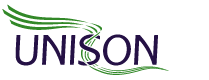 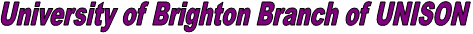 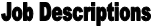 Branch SecretaryTo convene and attend all meeting s of the branch and branch committeeTo arrange for the minutes of meetings to be kept in a proper manner and circulated to all branch officers and UNISON representativesTo arrange for branch records to be kept in a proper mannerTo co-operate with the union’s head office in keeping accurate and up to date membership recordsTo communicate with the union’s regional and national offices on behalf of the branchTo ensure that the branch is aware of opportunities to participate in the activities of the wider unionTo support and encourage UNISON representatives in the branch on an individual and collective basisTo ensure that members and UNISON representatives are aware, and take advantage of, educational and training opportunities within UNISONTo ensure that appropriate publicity activities are developed and co-ordinated by the branchTo act as a spokesperson for the branch when in contact with other levels of the union and external organisationsTo ensure that members receive the benefits, rights and services to which they are entitled To co-ordinate all branch negotiations and industrial relations mattersTo ensure, in conjunction with the branch committee, that the branch observes the union’s rules.Deputy Branch SecretaryTo deputise for the Branch Secretary whenever appropriate.If you would like to take on any of the roles described above, please complete the enclosed nomination form.